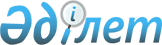 О внесении изменений в решение Петропавловского городского маслихата от 14 декабря 2012 года № 2 "О бюджете города Петропавловска на 2013-2015 годы"Решение маслихата города Петропавловска Северо-Казахстанской области от 21 октября 2013 года N 1. Зарегистрировано Департаментом юстиции Северо-Казахстанской области 23 октября 2013 года N 2377

      В соответствии со статьями 106, 109 Бюджетного Кодекса Республики Казахстан от 4 декабря 2008 года, подпунктом 1) пункта 1 статьи 6 Закона Республики Казахстан от 23 января 2001 года «О местном государственном управлении и самоуправлении в Республике Казахстан», статьей 21 Закона Республики Казахстан от 24 марта 1998 года «О нормативных правовых актах» Петропавловский городской маслихат РЕШИЛ:



      1. Внести в решение Петропавловского городского маслихата «О бюджете города Петропавловска на 2013-2015 годы» от 14 декабря 2012 года № 2 (зарегистрировано в Реестре государственной регистрации нормативных правовых актов под № 2052 от 11 января 2013 года, опубликовано в газетах от 25 января 2013 года «Қызылжар Нұры», от 25 января 2013 года «Проспект СК») следующие изменения:

      пункт 1 изложить в новой редакции:

      «1. Утвердить бюджет города Петропавловска на 2013-2015 годы согласно приложениям 1, 2 и 3 соответственно, в том числе на 2013 год в следующих объемах:

      1) доходы – 14 109 112,3 тысячи тенге, в том числе по:

      налоговым поступлениям – 7 015 132 тысячи тенге;

      неналоговым поступлениям – 73 810 тысячи тенге;

      поступлениям от продажи основного капитала – 1 126 444 тысячи тенге;

      поступлениям трансфертов – 5 893 726,3 тысячи тенге;

      2) затраты – 15 228 875 тысячи тенге;

      3) чистое бюджетное кредитование – 0:

      бюджетные кредиты – 0;

      погашение бюджетных кредитов – 0;

      4) сальдо по операциям с финансовыми активами – 0:

      приобретение финансовых активов – 0;

      поступления от продажи финансовых активов государства – 0;

      5) дефицит (профицит) бюджета – -1 119 762,7 тысячи тенге;

      6) финансирование дефицита (использование профицита) бюджета – 1 119 762,7 тысячи тенге, в том числе:

      поступление займов – 737967 тысяч тенге;

      погашение займов – 265020,1 тысяч тенге;

      используемые остатки бюджетных средств – 646815,8 тысяч тенге.»;

      пункт 7 изложить в новой редакции:

      «7. Учесть в городском бюджете на 2013 год целевые трансферты из республиканского бюджета в сумме 3 608 860 тысяч тенге, согласно приложению 2.»;

      пункт 9 изложить в новой редакции:

      «9. Учесть в городском бюджете на 2013 год целевые трансферты и кредиты из областного бюджета в сумме 1 260 727,3 тысяч тенге, согласно приложению 3.»;

      пункт 10 изложить в новой редакции:

      «10. Утвердить резерв местного исполнительного органа города на 2013 год в сумме 43 661,4 тысячи тенге.»;

      приложения 1, 5, 7, 8 к указанному решению изложить в новой редакции, согласно приложениям 1, 2, 3, 4 к настоящему решению.



      2. Настоящее решение вводится в действие с 1 января 2013 года.      Председатель

      сессии Петропавловского

      городского маслихата                     С. Ибраев      Секретарь

      Петропавловского

      городского маслихата                    Л. Жалмуканова

      Приложение 1

      к решению городского маслихата

      от 21 октября 2013 года № 1      Приложение 1

      к решению городского маслихата

      от 14 декабря 2012 года № 2 Бюджет города Петропавловска на 2013 год

      Приложение 2

      к решению городского маслихата

      от 21 октября 2013 года № 1      Приложение 5

      к решению городского маслихата

      от 14 декабря 2012 года № 2 Распределение сумм целевых трансфертов из республиканского бюджета по городу Петропавловску на 2013 год

      Приложение 3

      к решению городского маслихата

      от 21 октября 2013 года № 1      Приложение 7

      к решению городского маслихата

      от 14 декабря 2012 года № 2 Распределение сумм целевых трансфертов и кредитов из областного бюджета по городу Петропавловску на 2013 год

      Приложение 4

      к решению городского маслихата

      от 21 октября 2013 года № 1      Приложение 8

      к решению городского маслихата

      от 14 декабря 2012 года № 2 Направление свободных остатков городского бюджета, сложившихся на 1 января 2013 года
					© 2012. РГП на ПХВ «Институт законодательства и правовой информации Республики Казахстан» Министерства юстиции Республики Казахстан
				КатегорияКатегорияКатегорияКатегорияСумма (тыс. тенге)КлассКлассКлассСумма (тыс. тенге)ПодклассПодклассСумма (тыс. тенге)НаименованиеСумма (тыс. тенге)I. Доходы14 109 112,31Налоговые поступления 7 015 132,003Социальный налог4 240 812,01Социальный налог4 240 812,004Налоги на собственность1 529 522,01Налоги на имущество870 950,03Земельный налог193 572,04Налог на транспортные средства 465 000,005Внутренние налоги на товары, работы и услуги995 117,02Акцизы659 760,03Поступления за использование природных и других ресурсов168 000,04Сборы за ведение предпринимательской и профессиональной деятельности 146 171,05Налог на игорный бизнес 21 186,008Обязательные платежи, взимаемые за совершение юридически значимых действий и (или) выдачу документов уполномоченными на то государственными органами или должностными лицами 249 681,01Государственная пошлина 249 681,02Неналоговые поступления73 810,001Доходы от государственной собственности31 959,01Поступления части чистого дохода государственных предприятий45,05Доходы от аренды имущества, находящегося в государственной собственности31 914,002Поступления от реализации товаров (работ, услуг) государственными учреждениями, финансируемыми из государственного бюджета206,01Поступления от реализации товаров (работ, услуг) государственными учреждениями, финансируемыми из государственного бюджета206,004Штрафы, пеня, санкции, взыскания, налагаемые государственными учреждениями, финансируемыми из государственного бюджета, а также содержащимися и финансируемыми из бюджета (сметы расходов) Национального Банка Республики Казахстан 9 676,01Штрафы, пеня, санкции, взыскания, налагаемые государственными учреждениями, финансируемыми из государственного бюджета, а также содержащимися и финансируемыми из бюджета (сметы расходов) Национального Банка Республики Казахстан, за исключением поступлений от организаций нефтяного сектора 9 676,006Прочие неналоговые поступления 31 969,0КатегорияКатегорияКатегорияКатегорияСумма (тыс. тенге)КлассКлассКлассСумма (тыс. тенге)ПодклассПодклассСумма (тыс. тенге)НаименованиеСумма (тыс. тенге)1Прочие неналоговые поступления 31 969,03Поступления от продажи основного капитала 1 126 444,001Продажа государственного имущества, закрепленного за государственными учреждениями1 009 444,01Продажа государственного имущества, закрепленного за государственными учреждениями1 009 444,003Продажа земли и нематериальных активов117 000,01Продажа земли 69 000,02Продажа нематериальных активов48 000,04Поступления трансфертов5 893 726,302Трансферты из вышестоящих органов государственного управления 5 893 726,32Трансферты из областного бюджета 5 893 726,3Функциональная группаФункциональная группаФункциональная группаФункциональная группаСумма (тыс. тенге)АдминистраторАдминистраторАдминистраторСумма (тыс. тенге)ПрограммаПрограммаСумма (тыс. тенге)НаименованиеСумма (тыс. тенге)II.Затраты15 228 875,01Государственные услуги общего характера233 532,2112Аппарат маслихата района (города областного значения)15 869,7001Услуги по обеспечению деятельности маслихата района (города областного значения)15 190,9003Капитальные расходы государственного органа678,8122Аппарат акима района (города областного значения)170 075,5001Услуги по обеспечению деятельности акима района(города областного значения)134 262,6003Капитальные расходы государственного органа35 812,9452Отдел финансов района (города областного значения)30 611,6001Услуги по реализации государственной политики в области исполнения бюджета района (города областного значения) и управления коммунальной собственностью района (города областного значения)23 479,0003Проведение оценки имущества в целях налогообложения2 331,0010Приватизация, управление коммунальным имуществом, постприватизационная деятельность и регулирование споров, связанных с этим1 212,0011Учет, хранение, оценка и реализация имущества, поступившего в коммунальную собственность2 183,0018Капитальные расходы государственного органа1 048,6033Проведение мероприятий по ликвидации государственного учреждения, проводившего работу по выдаче разовых талонов и обеспечению полноты сбора сумм от реализации разовых талонов358,0453Отдел экономики и бюджетного планирования района (города областного значения)16 975,4001Услуги по реализации государственной политики в области формирования и развития экономической политики, системы государственного планирования и управления района (города областного значения)15 918,0Функциональная группаФункциональная группаФункциональная группаФункциональная группаСумма (тыс. тенге)АдминистраторАдминистраторАдминистраторСумма (тыс. тенге)ПрограммаПрограммаСумма (тыс. тенге)НаименованиеСумма (тыс. тенге)004Капитальные расходы государственного органа431,0061Экономическая экспертиза технико-экономического обоснования бюджетного инвестиционного проекта,бюджетных инвестиций, планируемых к реализации посредством участия государства в уставном капитале юридических лиц626,42Оборона26 780,0122Аппарат акима района (города областного значения)26 780,0005Мероприятия в рамках исполнения всеобщей воинской обязанности26 780,03Общественный порядок, безопасность, правовая, судебная, уголовно-исполнительная деятельность81 133,2458Отдел жилищно-коммунального хозяйства, пассажирского транспорта и автомобильных дорог района (города областного значения)81 133,2021Обеспечение безопасности дорожного движения в населенных пунктах81 133,24Образование6 119 007,7464Отдел образования района (города областного значения)5 924 863,8001Услуги по реализации государственной политики на местном уровне в области образования 19 660,0003Общеобразовательное обучение 3 981 117,9004Информатизация системы образования в государственных учреждениях образования района (города областного значения)7 340,0005Приобретение и доставка учебников, учебно-методических комплексов для государственных учреждений образования района (города областного значения)40 563,0006Дополнительное образование для детей276 939,0009Обеспечение деятельности организаций дошкольного воспитания и обучения876 255,5015Ежемесячная выплата денежных средств опекунам (попечителям) на содержание ребенка сироты (детей-сирот) и ребенка (детей), оставшегося без попечения родителей44 592,0020Обеспечение оборудованием, программным обеспечением детей-инвалидов, обучающихся на дому2 400,0040Реализация государственного образовательного заказа в дошкольных организациях образования476 261,0067Капитальные расходы подведомственных государственных учреждений и организаций 199 735,4467Отдел строительства района (города областного значения)194 143,9037Строительство и реконструкция объектов образования194 143,96Социальная помощь и социальное обеспечение588 399,1451Отдел занятости и социальных программ района (города областного значения)588 399,1001Услуги по реализации государственной политики на местном уровне в области обеспечения занятости и реализации социальных программ для населения72 230,2Функциональная группаФункциональная группаФункциональная группаФункциональная группаСумма (тыс. тенге)АдминистраторАдминистраторАдминистраторСумма (тыс. тенге)ПрограммаПрограммаСумма (тыс. тенге)НаименованиеСумма (тыс. тенге)002Программа занятости132 227,9005Государственная адресная социальная помощь39 297,3006Оказание жилищной помощи51 195,0007Социальная помощь отдельным категориям нуждающихся граждан по решениям местных представительных органов114 345,0010Материальное обеспечение детей-инвалидов, воспитывающихся и обучающихся на дому3 825,0011Оплата услуг по зачислению, выплате и доставке пособий и других социальных выплат1 295,0013Социальная адаптация лиц, не имеющих определенного местожительства46 373,1014Оказание социальной помощи нуждающимся гражданам на дому60 235,0016Государственные пособия на детей до 18 лет7 447,0017Обеспечение нуждающихся инвалидов обязательными гигиеническими средствами и предоставление услуг специалистами жестового языка, индивидуальными помощниками в соответствии с индивидуальной программой реабилитации инвалида50 673,0021Капитальные расходы государственного органа7 218,6067Капитальные расходы подведомственных государственных учреждений и организаций2 037,07Жилищно-коммунальное хозяйство6 235 463,4467Отдел строительства района (города областного значения)4 164 928,8003Проектирование, строительство и (или) приобретение жилья коммунального жилищного фонда2 480 178,8004Проектирование, развитие, обустройство и (или) приобретение инженерно-коммуникационной инфраструктуры1 661 921,0007Развитие благоустройства городов и населенных пунктов563,4072Строительство и (или) приобретение служебного жилища и развитие и (или) приобретение инженерно-коммуникационной инфраструктуры в рамках Дорожной карты занятости 202022 265,6458Отдел жилищно-коммунального хозяйства, пассажирского транспорта и автомобильных дорог района (города областного значения)2 049 799,6002Изъятие, в том числе путем выкупа земельных участков для государственных надобностей и связанное с этим отчуждение недвижимого имущества. 128 868,1003Организация сохранения государственного жилищного фонда14 353,9004Обеспечение жильем отдельных категорий граждан297 622,0012Функционирование системы водоснабжения и водоотведения133 534,0015Освещение улиц в населенных пунктах247 112,1016Обеспечение санитарии населенных пунктов529 824,7017Содержание мест захоронений и захоронение безродных14 110,0018Благоустройство и озеленение населенных пунктов336 776,3026Организация эксплуатации тепловых сетей, находящихся в коммунальной собственности районов (городов областного значения)6 843,0Функциональная группаФункциональная группаФункциональная группаФункциональная группаСумма (тыс. тенге)АдминистраторАдминистраторАдминистраторСумма (тыс. тенге)ПрограммаПрограммаСумма (тыс. тенге)НаименованиеСумма (тыс. тенге)028Развитие коммунального хозяйства7 157,0029Развитие системы водоснабжения и водоотведения323 790,5031Изготовление технических паспортов на объекты кондоминиумов4 000,0041Ремонт и благоустройство объектов в рамках развития городов и сельских населенных пунктов по Дорожной карте занятости 20205 808,0479Отдел жилищной инспекции района (города областного значения)20 735,0001Услуги по реализации государственной политики на местном уровне в области жилищного фонда19 299,0005Капитальные расходы государственного органа1 436,08Культура, спорт, туризм и информационное пространство471 320,5455Отдел культуры и развития языков района (города областного значения)121 175,0003Поддержка культурно-досуговой работы113 141,0032Капитальные расходы подведомственных государственных учреждений и организаций8 034,0465Отдел физической культуры и спорта района (города областного значения)6 738,0006Проведение спортивных соревнований на районном (города областного значения) уровне6 738,0455Отдел культуры и развития языков района (города областного значения)33 623,0006Функционирование районных (городских) библиотек27 339,0007Развитие государственного языка и других языков народов Казахстана6 284,0456Отдел внутренней политики района (города областного значения)27 456,7002Услуги по проведению государственной информационной политики через газеты и журналы 21 224,0005Услуги по проведению государственной информационной политики через телерадиовещание6 232,7455Отдел культуры и развития языков района (города областного значения)13 155,0001Услуги по реализации государственной политики на местном уровне в области развития языков и культуры12 771,0010Капитальные расходы государственного органа384,0456Отдел внутренней политики района (города областного значения)62 055,1001Услуги по реализации государственной политики на местном уровне в области информации, укрепления государственности и формирования социального оптимизма граждан55 968,1003Реализация мероприятий в сфере молодежной политики6 087,0465Отдел физической культуры и спорта района (города областного значения)7 470,0001Услуги по реализации государственной политики на местном уровне в сфере физической культуры и спорта7 358,0004Капитальные расходы государственного органа112,0467Отдел строительства района (города областного значения)199 647,7008Развитие объектов спорта и туризма199 647,7Функциональная группаФункциональная группаФункциональная группаФункциональная группаСумма (тыс. тенге)АдминистраторАдминистраторАдминистраторСумма (тыс. тенге)ПрограммаПрограммаСумма (тыс. тенге)НаименованиеСумма (тыс. тенге)10Сельское, водное, лесное, рыбное хозяйство, особо охраняемые природные территории, охрана окружающей среды и животного мира, земельные отношения36 450,7463Отдел земельных отношений района (города областного значения)26 141,7001Услуги по реализации государственной политики в области регулирования земельных отношений на территории района (города областного значения)25 509,9007Капитальные расходы государственного органа631,8475Отдел предпринимательства, сельского хозяйства и ветеринарии района (города областного значения)10 309,0007Организация отлова и уничтожения бродячих собак и кошек8 772,0013Проведение противоэпизоотических мероприятий1 537,011Промышленность, архитектурная, градостроительная и строительная деятельность75 948,6467Отдел строительства района (города областного значения)22 264,6001Услуги по реализации государственной политики на местном уровне в области строительства22 264,6468Отдел архитектуры и градостроительства района (города областного значения)53 684,0001Услуги по реализации государственной политики в области архитектуры и градостроительства на местном уровне 11 113,5003Разработка схем градостроительного развития территории района и генеральных планов населенных пунктов20 000,0004Капитальные расходы государственного органа22 570,512Транспорт и коммуникации652 221,0458Отдел жилищно-коммунального хозяйства, пассажирского транспорта и автомобильных дорог района (города областного значения)652 221,0022Развитие транспортной инфраструктуры247 111,3023Обеспечение функционирования автомобильных дорог 250 502,2024Организация внутрипоселковых (внутригородских), пригородных и внутрирайонных общественных пассажирских перевозок28 968,0037Субсидирование пассажирских перевозок по социально значимым городским (сельским), пригородным и внутрирайоннымсообщениям6 000,0045Капитальный и средний ремонт автомобильных дорог районного значения и улиц населенных пунктов119 639,513Прочие632 936,0452Отдел финансов района (города областного значения)43 661,4012Резерв местного исполнительного органа района (города областного значения) 43 661,4453Отдел экономики и бюджетного планирования района (города областного значения)0,0003Разработка технико-экономического обоснования местных бюджетных инвестиционных проектов и концессионных проектов и проведение его экспертизы0,0Функциональная группаФункциональная группаФункциональная группаФункциональная группаСумма (тыс. тенге)АдминистраторАдминистраторАдминистраторСумма (тыс. тенге)ПрограммаПрограммаСумма (тыс. тенге)НаименованиеСумма (тыс. тенге)458Отдел жилищно-коммунального хозяйства, пассажирского транспорта и автомобильных дорог района (города областного значения)571 011,6001Услуги по реализации государственной политики на местном уровне в области жилищно-коммунального хозяйства, пассажирского транспорта и автомобильных дорог 60 814,8013Капитальные расходы государственных органов1 260,0043Развитие инженерной инфраструктуры в рамках Программы «Развитие регионов»508 936,8475Отдел предпринимательства, сельского хозяйства и ветеринарии района (города областного значения)18 263,0001Услуги по реализации государственной политики на местном уровне в области развития предпринимательства, сельского хозяйства и ветеринарии18 049,0003Капитальные расходы государственного органа214,014Обслуживание долга357,8452Отдел финансов района (города областного значения)357,8013Обслуживание долга местных исполнительных органов по выплате вознаграждений и иных платежей по займам из областного бюджета357,815Трансферты75 324,8452Отдел финансов района (города областного значения)75 324,8006Возврат неиспользованных (недоиспользованных) целевых трансфертов65 921,8016Возврат, использованных не по целевому назначению целевых трансфертов6 231,0024Целевые текущие трансферты в вышестоящие бюджеты в связи с передачей функций государственных органов из нижестоящего уровня государственного управления в вышестоящий3 172,0III. Чистое бюджетное кредитование0,0IV. Сальдо по операциям с финансовыми активами0,0V. Дефицит (профицит) бюджета-1 119 762,7VI. Финансирование дефицита (использование профицита) бюджета1 119 762,7КатегорияКатегорияКатегорияКатегорияСумма (тыс. тенге)КлассКлассКлассСумма (тыс. тенге)ПодклассПодклассСумма (тыс. тенге)НаименованиеСумма (тыс. тенге)7Поступления займов737 967,01Внутренние государственные займы737 967,02Договоры займа737 967,003Займы, получаемые местным исполнительным органом района (города областного значения)737 967,0Функциональная группаФункциональная группаФункциональная группаФункциональная группаСумма (тыс. тенге)АдминистраторАдминистраторАдминистраторСумма (тыс. тенге)ПрограммаПрограммаСумма (тыс. тенге)НаименованиеСумма (тыс. тенге)16Погашение займов265 020,1452Отдел финансов района (города областного значения)265 020,1008Погашение долга местного исполнительного органа перед вышестоящим бюджетом265 020,1КатегорияКатегорияКатегорияКатегорияСумма (тыс. тенге)КлассКлассКлассСумма (тыс. тенге)ПодклассПодклассСумма (тыс. тенге)НаименованиеСумма (тыс. тенге)8Используемые остатки бюджетных средств 646 815,81Остатки бюджетных средств 646 815,81Свободные остатки бюджетных средств 646 815,8Функциональная группаФункциональная группаФункциональная группаФункциональная группаСумма тыс. тенгеАдминистраторАдминистраторАдминистраторСумма тыс. тенгеПрограммаПрограммаСумма тыс. тенгеНаименованиеСумма тыс. тенгеII.Затраты3 608 8604Образование685 323464Отдел образования района (города областного значения)685 323003Общеобразовательное обучение 125 618в том числе:на повышение оплаты труда учителям, прошедшим повышение квалификации по трехуровневой системе29 268на увеличение размера доплаты за квалификационную категорию учителям школ 96 350009Обеспечение деятельности организаций дошкольного воспитания и обучения7 773в том числе:на увеличение размера доплаты за квалификационную категорию воспитателям дошкольных организаций образования7 773015Ежемесячная выплата денежных средств опекунам (попечителям) на содержание ребенка сироты (детей-сирот) и ребенка (детей), оставшегося без попечения родителей44 592020Обеспечение оборудованием, программным обеспечением детей-инвалидов, обучающихся на дому за счет трансфертов из республиканского бюджета2 400в том числе:на обеспечение оборудованием, программным обеспечением детей инвалидов, обучающихся на дому2 400040Реализация государственного образовательного заказа в дошкольных организациях образования476 261в том числе:реализация государственного образовательного заказа в дошкольных организациях образования474 887на увеличение размера доплаты за квалификационную категорию воспитателям дошкольных организаций образования1 374067Капитальные расходы подведомственных государственных учреждений и организаций28 679в том числе:на оснащение учебным оборудованием кабинетов физики, химии, биологии в государственных учреждениях основного среднего и общего среднего образования28 6796Социальная помощь и социальное обеспечение12 061451Отдел занятости и социальных программ района (города областного значения)12 061013Социальная адаптация лиц, не имеющих определенного местожительства4844014Оказание социальной помощи нуждающимся гражданам на дому72177Жилищно-коммунальное хозяйство2 441 998467Отдел строительства района (города областного значения)2 192 798003Проектирование, строительство и (или) приобретение жилья коммунального жилищного фонда928 482в том числе:на строительство жилья для очередников458 482на строительство жилья для молодых семей470 000004Проектирование, развитие, обустройство и (или) приобретение инженерно-коммуникационной инфраструктуры 1 264 316458Отдел жилищно-коммунального хозяйства, пассажирского транспорта и автомобильных дорог района (города областного значения)249 200029Развитие системы водоснабжения и водоотведения249 200в том числе:реконструкция открытой ливневой канализации по улице Казахстанской правды на участке от улицы Шажимбаева по улице Ишимская, на участке от улицы Казахстанской правды до улицы Пушкина 50 313реконструкция закрытой ливневой канализации по улице Габита Мусрепова33 045устройство сетей ливневой канализации микрорайона "Юбилейный" с подключением в существующий коллектор по улице Шухова165 84210Сельское, водное, лесное, рыбное хозяйство, особо охраняемые природные территории, охрана окружающей среды и животного мира, земельные отношения1 478475Отдел предпринимательства, сельского хозяйства и ветеринарии района (города областного значения)1 478013Проведение противоэпизоотических мероприятий1 47813Прочие468 000458Отдел жилищно-коммунального хозяйства, пассажирского транспорта и автомобильных дорог района (города областного значения)468 000043Развитие инженерной инфраструктуры в рамках Программы «Развитие регионов»468000Функциональная группаФункциональная группаФункциональная группаФункциональная группаСумма тыс. тенгеАдминистратор бюджетных программАдминистратор бюджетных программАдминистратор бюджетных программСумма тыс. тенгеПрограммаПрограммаСумма тыс. тенгеНаименованиеСумма тыс. тенгеII.Затраты1 260 727,34Образование19 086464Отдел образования района (города областного значения)19 086003Общеобразовательное обучение 11 935,5в том числе:на приобретение и установку аппаратуры для видеонаблюдения в организациях образования600на поощрение по итогам конкурса "Лучшая организация образования"11 335,5005Приобретение и доставка учебников, учебно-методических комплексов для государственных учреждений образования района (города областного значения)558в том числе:на внедрение электронных учебников в организациях образования558006Дополнительное образование для детей 3 000в том числе:на размещение государственного заказа на дополнительное образование3 000067Капитальные расходы подведомственных государственных учреждений и организаций 3 592,5на поощрение по итогам конкурса "Лучшая организация образования"3 592,57Жилищно-коммунальное хозяйство1 200 704,5467Отдел строительства района (города областного значения)973 797,2003Проектирование, строительство и (или) приобретение жилья коммунального жилищного фонда710 290в том числе:строительство 95 квартирного жилого дома № 3 в микрорайоне "Береке"142 403строительство 80 квартирного жилого дома № 4 в микрорайоне "Береке"120 102строительство 75 квартирного жилого дома в микрорайоне "Береке"167 818строительство 90 квартирного жилого дома по улице Уалиханова - Шухова в городе Петропавловске102 380строительство 55 квартирного жилого дома по улице Победы-Набережная в городе Петропавловске115 587на разработку проектно-сметной документации на строительство жилых домов в рамках программы "Доступное жилье-2020"62 000004Проектирование, развитие, обустройство и (или) приобретение инженерно-коммуникационной инфраструктуры263 507,2458Отдел жилищно-коммунального хозяйства, пассажирского транспорта и автомобильных дорог района (города областного значения)226 907,3002Изъятие, в том числе путем выкупа земельных участков для государственных надобностей и связанное с этим отчуждение недвижимого имущества47 554,8004Обеспечение жильем отдельных категорий граждан100 000029Развитие системы водоснабжения и водоотведения73 544,5в том числе:реконструкция открытой ливневой канализации по улице Казахстанской правды на участке от улицы Шажимбаева по улице Ишимская на участке от улицы Казахстанской правды до улицы Пушкина 5 560,8реконструкция канализационных очистных сооружений (2 и 3 очередь)20 210,5реконструкция закрытой ливневой канализации по улице Габита Мусрепова0устройство сетей ливневой канализации микрорайона «Юбилейный» с подключением в существующий коллектор по улице Шухова18 301,2Разработка проектно-сметной документации по реконструкции канализационного коллектора по улице Заводской от улицы Токсан би до улицы Пушкина 7 461Разработка проектно-сметной документации по реконструкции канализационного коллектора по улице Пушкина от улицы Абая до "Южных" решеток 6 621Разработка проектно-сметной документации по реконструкции канализационного коллектора по улице Шухова от улицы Набережной до ПЗТМ 7 027Разработка проектно-сметной документации по реконструкции водовода по улице Гоголя от улицы Партизанская до улицы Алматинская 5 000Разработка проектно-сметной документации по реконструкции водовода по улице Мусрепова от улицы Шокана Уалиханова до улице Строительной 3 363041Ремонт и благоустройство объектов в рамках развития городов и сельских населенных пунктов по Дорожной карте занятости 20205 80813Прочие40 936,8458Отдел жилищно-коммунального хозяйства, пассажирского транспорта и автомобильных дорог района (города областного значения)40 936,8043Развитие инженерной инфраструктуры в рамках Программы «Развитие регионов»40 936,8Функциональная группаФункциональная группаФункциональная группаФункциональная группаСумма (тыс. тенге)АдминистраторАдминистраторАдминистраторСумма (тыс. тенге)ПрограммаПрограммаСумма (тыс. тенге)НаименованиеСумма (тыс. тенге)7467003Проектирование, строительство и (или) приобретение жилья коммунального жилищного фонда256 333,47467004Проектирование, развитие, обустройство и (или) приобретение инженерно-коммуникационной инфраструктуры36 287,37458002Изъятие, в том числе путем выкупа земельных участков для государственных надобностей и связанное с этим отчуждение недвижимого имущества74 352,37458029Развитие системы водоснабжения и водоотведения 1 046,08467008Развитие объектов спорта и туризма.192 875,011468003Разработка схем градостроительного развития территории района и генеральных планов населенных пунктов20 000,015452006Возврат неиспользованных (недоиспользованных) целевых трансфертов65 921,8ВСЕГО646 815,8